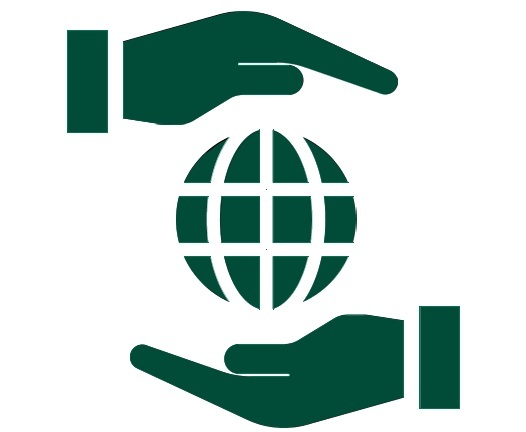 Автономная некоммерческая организациядополнительного профессионального образования «Межрегиональный институт подготовки кадров»АНО ДПО «МИПК»ИНН 1001339937 КПП 100101001Юридический адрес:185032, г.   Петрозаводск, ул. Революционная, д.21Фактический адрес: 185035, г.     Петрозаводск, ул. Герцена, д.31В-2р/с 40703810502250000006 в Филиал        Северо-западный ПАО БАНК «ФК ОТКРЫТИЕ»к/с 30101810540300000795БИК 044030795Вакантные места для приема (перевода) Строительство жд, мостов и транспортных тоннелей. Управление тех состоянием жд пути-86 человекСтроительство железных дорог, путь и путевое хозяйство- 12 человекЭлектроснабжение железных дорог- 28 человекЭксплуатация железных дорог-15 человекСтропальщик- 8 человек